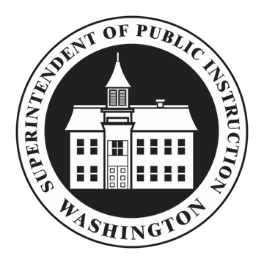 Etan Jikuul eoAtreej in Jikuul eoKajitok ko ikijen mwon jokwe an rijikuulUaak ko an kajitok kein remaron kalikar ta jiban ko nan rijikuul eo einwot an ekar im jimwe ilo kakien eo an McKinney-Vento 42 U.S.C. 11435. Kakien eo an McKinney-Vento ej lelok kein jerbal im jiban nan ajiri im jodrikdrik ro ejellok jikin aer jokwe. (Jouj im lale tulik in pepa in nan melele ko jet)Ne kwar wia ki mwon jokwe eo am ak kwoj reen mwon jokwe, kwojab aikuj kanne pepa in.Ne kwar jab wia ki mwemom ak kwojab reen jikin jokwe, jouj im kokalle aoleb men ko ilal rekkar. (Lelok nan rijerbal in bukon eo ej kajeded nan ro ejellok jikin aer jokwe. Melele kin kilin tobar obij ak armij ro renaj bed ilo ilal in beij in).	Ilo juon motel	  Ilo juon wa, park, jikin kamp ko, ak ijoko einwot jikin kein	Ilo juon shelter	  Jikin jokwe ilo jidrik ien	Emakit nan jikin nan jikin/kabok jikin kiki	    Wawein ko jet________________________________   Ilo mwon armij ak Apartment ibben bar juon baamle	Ilo jikin jokwe ejabwe kein jerbal ko (einwot ejellok dren, kein komanan, jarom, etc.)Etan rijikuul eo:      		     	     _______________________	Jinoin etam	Et eo etam juon iolab	Et eo etam eliktataEtan jikuul eo:      __   Kilaaj eo:      _____   Raan in Lotak (Allon/Raan/Yio):      		Yio eo am:      Ta kwe - Kora ke Emmaan:          Rijikuul eo ejelok an rianinnin (ejjab jokwe ibben jinen im jemen ak rikokajiriri ewebben ilo kien)      Rijikuul eo ej jokwe ibben jinen im jemen ak rikokajiriri ewebben ilo kienATOREJ IN MWEMOM ILO TORRE IN:      	TALEBON NOMBA AK NOMBA EO NAN TOBAR:      		ETAN ARMIJ EO NAN TOBAR:      Je etan jinen im jeme/rikokajiriri eo/ro ewebben ilo kien:      	(Ak jodrikdrik eo ejelok an rianinnin)*Jain in etan jinen/jemen/rikokajiriri ewebben ilo kakien:      		Raan eo:      	(Ak jodrikdrik eo ejelok an rianinnin)*Na ij kojela im kalikar tokjen jorren ko rejelet rubrub kalimur im riab iumin kakien ko an State eo an Washington ke melele kein emoj limaantak ijin remol im jimwe.Jouj im karole beba edredrelok kanne nan: _______________________________   ___________________________   __________________________________________ Rijerbal in Kajeded Melele an Bukon	Telebon nomba	Jikin eoNan Rijerbal ro an jikuul eo wot: Nan unin madmod in kakoba aoleb melele im madmod in kilen kejjennolok melele ko an rijikuul (N) Ejjab ejelok jikin jokwe   (A) Jikin Jokwe Ko An Ro Ejelok Jikin Aer Jokwe   (B) Jokwe ibben bar juon   (C) Ejjab bed ilo jikin jokwe ko an ro ejelok jikin aer jokwe   (D) Hotel/Motel koKakien eo an McKinney-Vento 42 U.S.C. 11435SEC. 725. MELELE KO.Nan wun ko ilo jeje kein:(1) Naan kein Drelon' im Madmod in Kadrelon' rejelet tiljek in bed ilo kilaaj ko im bok kalikioik an juon bok kwonaan ilo makitkit ko an jikuul.(2) Naan kein ajiri im jodrikdrik' ro ejelok mweir ak jikin aer jokwe — (A) ej melele in ke armij ro ejelok juon jikin jokwe ilo bon eo im ekwon, ekka an jokwe ie, im ebwe nan an jokwe ie in bon (iloan melele eo an jekjen 103(a)(1)); im(B) ekoba — (i) ajiri im jodrikdrik ro rej jokwe ibben ro jet kin wawein ko einwot ejako mweo mweir, eben aer mour, ak wawein ko bareinwot; ro rej jokwe ilo motel, hotel, traila park ko, jikin camp ko kinke ejellok bar jikin jokwe mwe ebwe nan an armij jokwe; ro rej jokwe ilo jidrimkij ak shelter ko nan kaminene nan oktak; ro emoj jolok er jen aujbitol; ak ro rej kottar an jikin foster care likit er;(ii) ajri im jodrikdrik ro ewor jikin aer jokwe aoleb bon emaron mwon kien ak mwer make ak ejjab komman nan ak jikin an armij kiki ie (melele ko ilo mottan kein 103(a)(2)(C));(iii) ajiri im jodrikdrik ro rej jokwe ilo wa, park ko, jikin ko ilobelej, moko emoj etal jeni, jikin jokwe ko ejabwe nan armij, jikin bus im train ko, ak wawein ko bareinwot; im(iv) ajiri ro raar emakut (kamelele an naan in ej bed ilo mottan 1309 ilo Kakien eo an Jelãlokjen an Elementary im Secondary eo ear kōmman ilo 1965) remaroñ bareinwōt ejelok jikin aer jokwe kin un ko ilo jeje kein kinke ajiri ro rej jokwe ilo wãwein ko ilo kamelele ko (i) ñan (iii).(6) Naan in "jodrikdrik eo ej make ian" ej juon jodrikdrik eo ejellok jinen im jemen ak rikokajiriri ej lale.Bar jet kein Jerbal im Melele Melele im kein jerbal nan jinen im jemen rebed ilo:National Center for Homeless Education National Association for the Education of Homeless Children and Youth 